ESCOLA MUNICIPAL DE EDUCAÇÃO BÁSICA AUGUSTINHO MARCONDIRETORA: TATIANA M. BITTENCOURT MENEGATASSESSORA TÉCNICA PEDAGÓGICA: MARISTELA BORELLA BARAUNAASSESSORA TÉCNICA ADMINISTRATIVA: MARGARETE PETTER DUTRAPROFESSORA: JAQUELINE DEMARTINIAtividade de Inglês - 5º AnoCatanduvas, April 28th 2020Today is TuesdayATIVIDADE 1 – Leia com atenção e copie a explicação em seu caderno.Forma Interrogativa – Interrogative formPara fazer perguntas com o verbo to be, você deve colocar o verbo antes do pronome.Exemplos:I am a student. Eu sou um estudante.  – Forma afirmativa.I am not a student. Eu não sou um estudante. – Forma negativa.Am I a student? Eu sou um estudante? – Forma interrogativa.I am at home. Eu estou em casa. – Forma afirmativa.I am not at home. Eu não estou em casa. – Forma negativa.Am I at home? Eu estou em casa? – Forma interrogativa.Veja a tabela abaixo:Forma Interrogativa – Interrogative formSugestão de vídeos com a explicação e para treinar a pronúncia: https://www.youtube.com/watch?v=YQrzfZEOs2M&list=PLGCcGuisnzE1PrnG0ggh8kFChfDbvfgWL&index=3https://www.youtube.com/watch?v=9ZklRUAJc8wATIVIDADE 2 – Reescreva as frases na forma interrogativa. (Veja na tabela).Exemplo: He is your father.                Is he your father?She is my mother.They are my teachers.You are students.He is a good soccer player.We are at the dentist.It is a beautiful car.I am a boy.ATIVIDADE 3 –Classifique as frases abaixo, escreva (A) para Afirmativa, (N) para Negativa ou (I) para Interrogativa: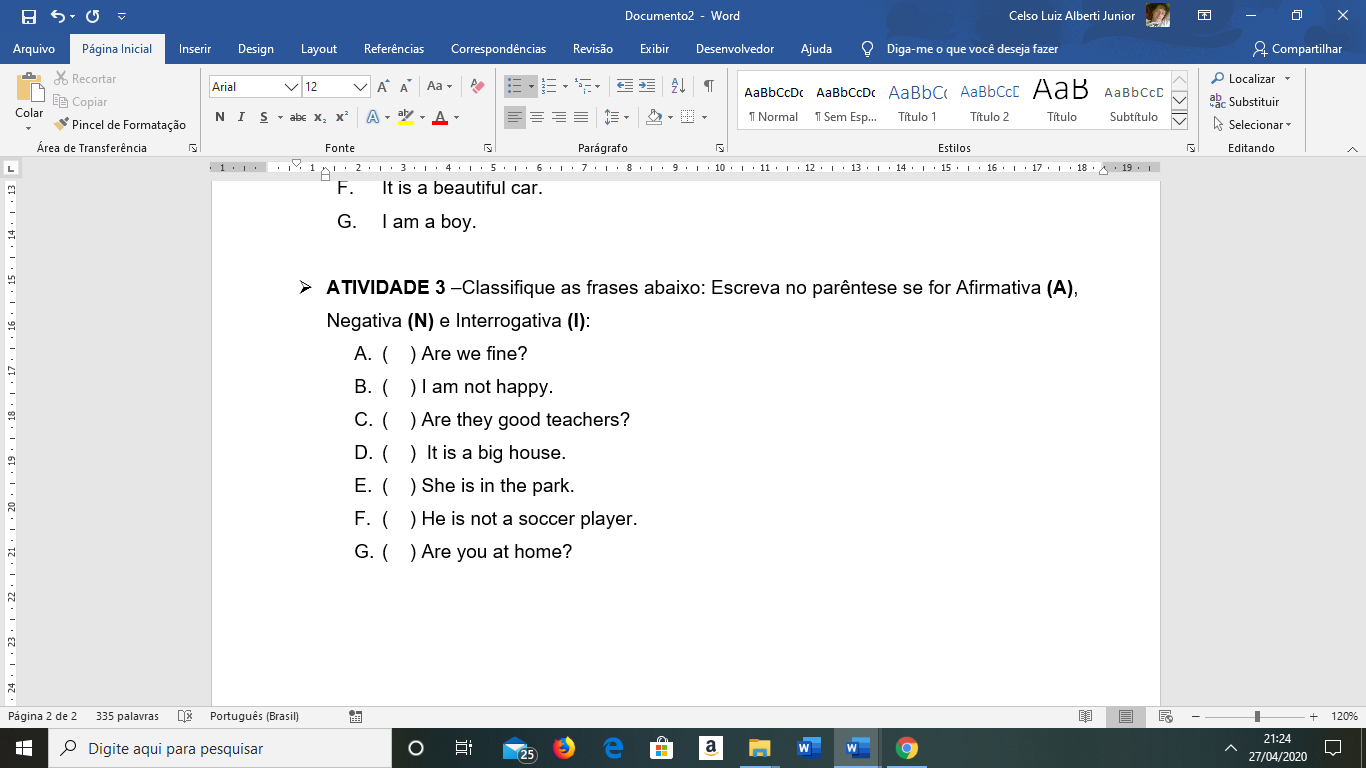 Verbo to beTraduçãoAm I…?Eu sou...?/ Eu estou...?Are you…?Você é...? / Você está...?Is he…?Ele é...? / Ele está...?Is she?Ela é...? / Ela está...?Is it…?Ele(a) é...?/ Ele(a) está...?Are we…?Nós somos...?/ Nós estamos...?Are you…?Vocês são...?/ Vocês estão...?Are they…?Eles(as) são...?/ Eles(as) estão...?